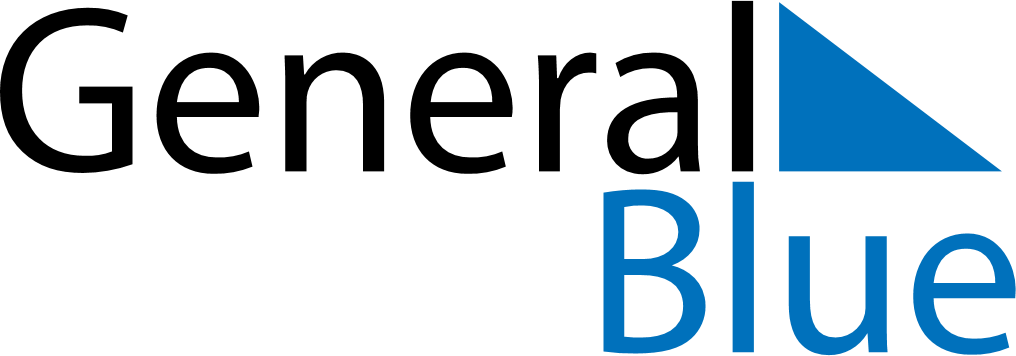 September 2027September 2027September 2027September 2027VenezuelaVenezuelaVenezuelaMondayTuesdayWednesdayThursdayFridaySaturdaySaturdaySunday123445678910111112Our Lady of CoromotoOur Lady of Coromoto1314151617181819202122232425252627282930